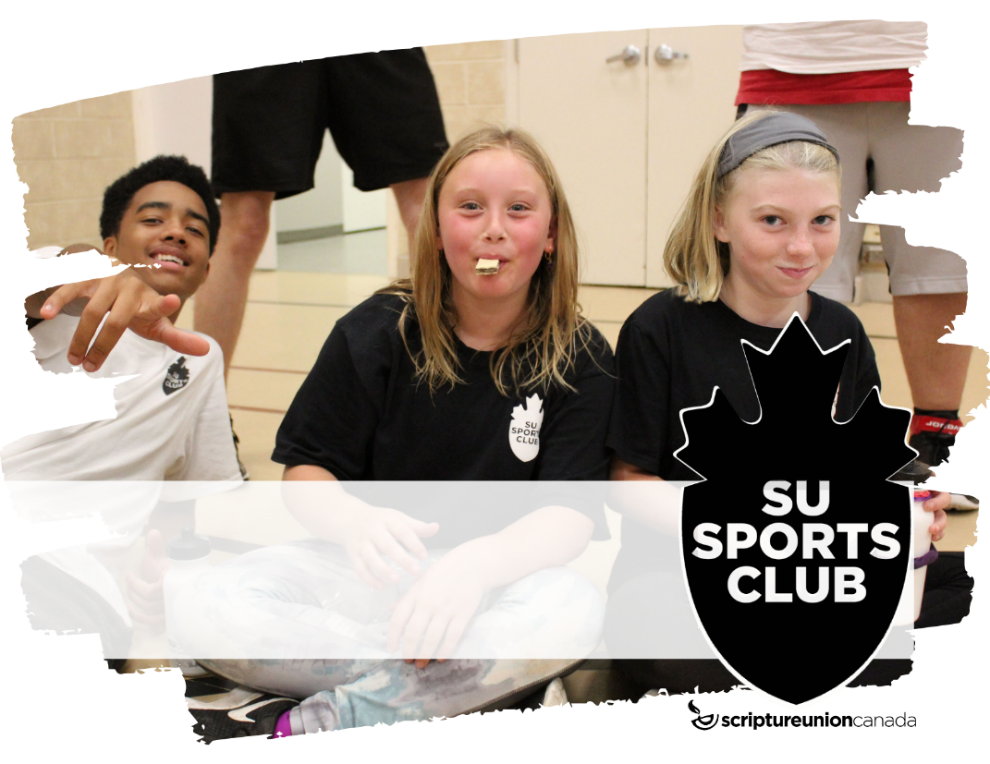 Harmony Sports Club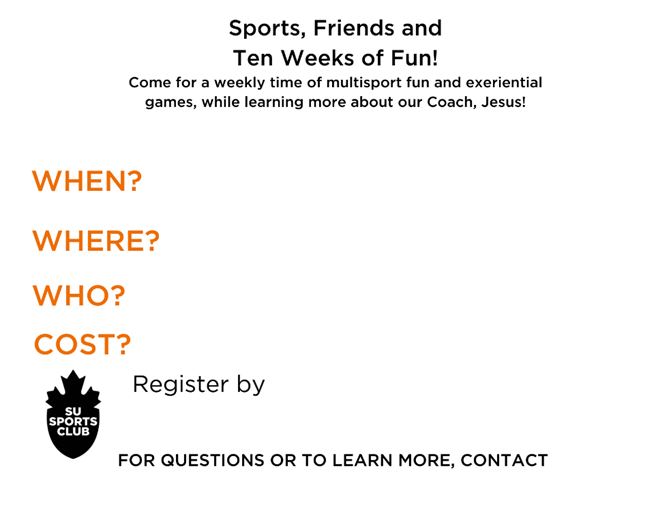 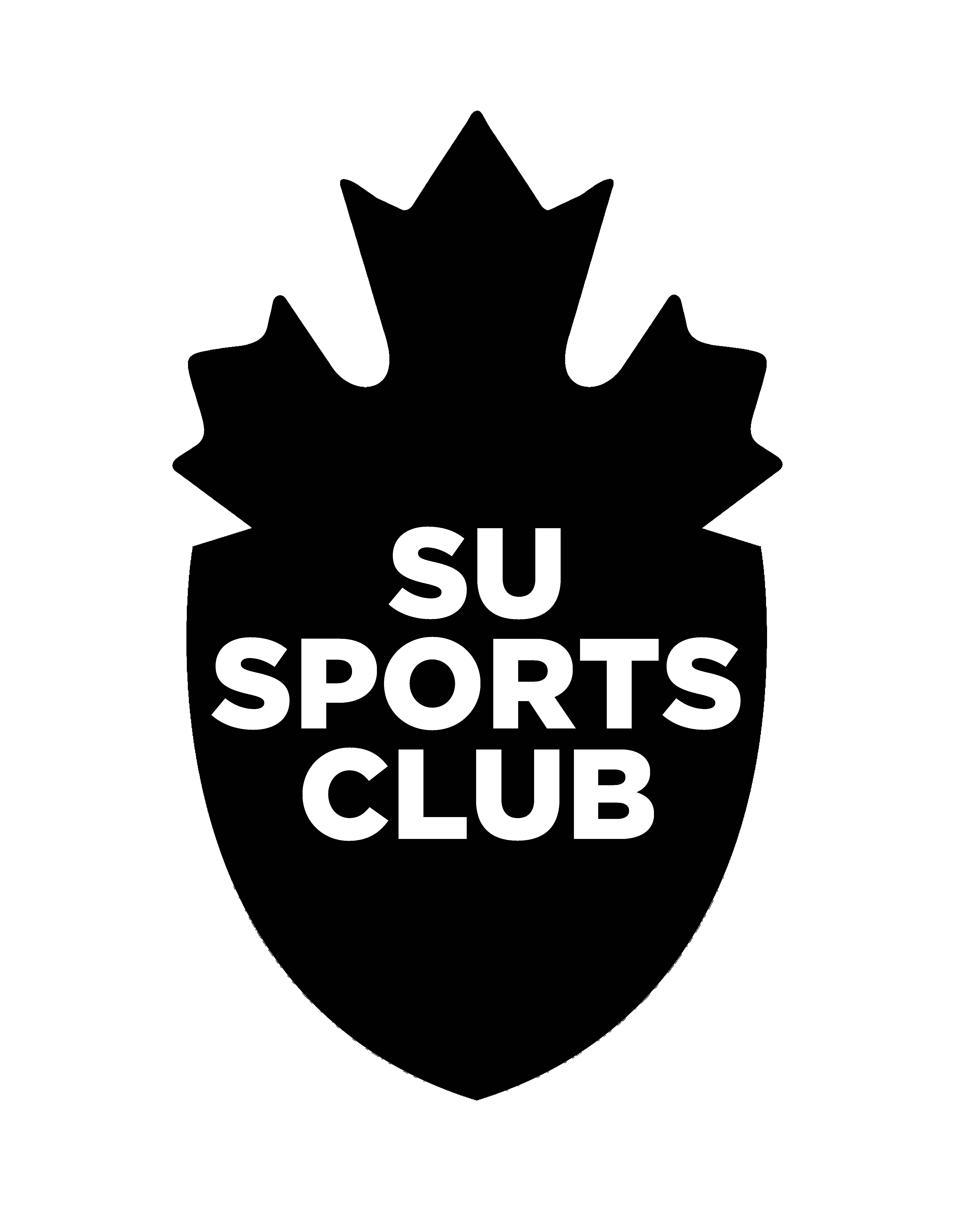 Child Name: _______________________________________            Gender:________________Date of Birth: ________________   T-Shirt Size (please circle):  YS      YM     YL     AS     AM     AL     		        mm/dd/yyyyParent/ Guardian Name(s):_________________________________________________________Address:________________________________________________________________________		Street #		Street Name 			Postal CodeHome Phone Number: ___________________________ Cell:__________________________Email: _______________________________________________  I acknowledge and understand there are risks involved with my child’s participation in the Sports Club activities, including the risk of physical injury, sickness (i.e. COVID-19, etc…) or damage to personal property and I release Scripture Union Canada, the host church/organization (Harmony Road Baptist Church, Oshawa, Ontario), and all Sports Club staff and volunteers from liability. I understand that photographs and video recordings may be taken by SU which may be used in publications or promotions and I consent to SU using the images for all stated purposes.   If you have a concern, please speak with the Sports Club coordinator before Sports Club and arrangements will be made. 
Parent/Guardian Signature _______________________________	    Date________________PAYMENTAmount: 	___________________________________		Please make cheques payable to Harmony Road Baptist Church with “Sports Club” on 		the memo line.How did you hear about Sports Club?      ____________________________________________________Comments : _______________________________________________________________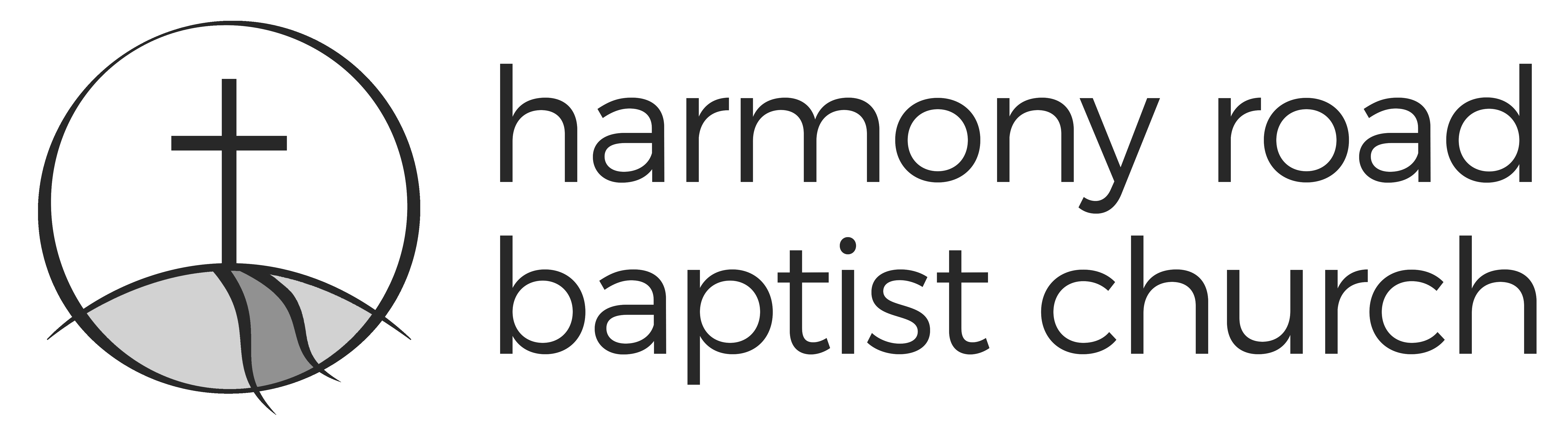 Child Name: _______________________________________       Gender: ________________Date of Birth: ________________  	Health Card #: ________________________________		        mm/dd/yyyyEMERGENCY CONTACT INFOName: __________________________________ Relationship to Child: ____________________Home Phone: ________________ Work Phone:_________________Cell Phone: _______________MEDICAL INFOPlease list any allergies that your child may have:________________________________________________________________________________________________________________________________________________Please list any health conditions Sports Club staff need to be aware of: ________________________________________________________________________________________________________________________________________________________________________________________________* Note: Any child exhibiting COVID-19 symptoms will be asked to return home and not return until cleared by public healthPlease list any medications that your child is currently taking: __________________________________________________________________________________________________________________________________Important Note: If your child requires medication while at Sports Club we ask that you make arrangements to administer the medicine throughout the day. We will not administer any medicine of any type for children at Sports Club.Are there any other problems that may affect your child’s ability to participate in Sports Club activities?_______________________________________________________________________________________________DISCLAIMERI am the legal guardian of the child with full authority to make decisions with respect to the care, upbringing, and education of the applicant.  I agree that all of the medical information provided on this form is true and accurate – lacking nothing.  I hereby release my child to the care and medical discretion of the staff at Scripture Union, host church/organization and its volunteers.  In the event of an emergency and that no one can be immediately contacted, my child will be taken to the hospital or a physician to be treated if deemed necessary by one of the Sports Club staff, church staff or volunteers.  I hereby authorize the physician and nursing staff to undertake examination, investigation and necessary treatment of my child. Parent/Guardian Signature_______________________________	Date__________________Children with special needs should visit www.scriptureunion.ca/everykidSports Club for more information re:medication.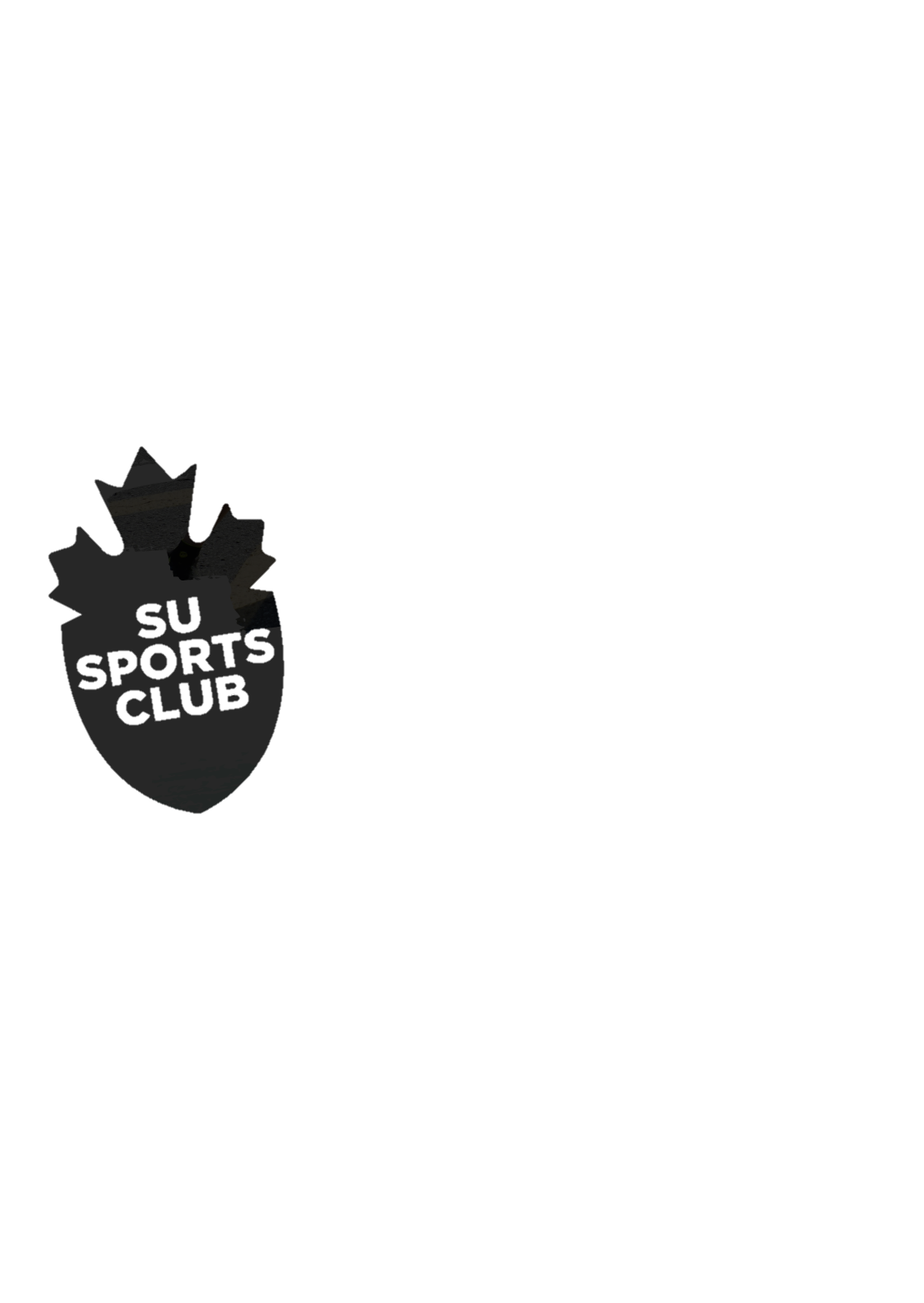 PHOTO RELEASE FORM I _________________________ grant permission for Harmony Road Baptist Church and Scripture Union to use photographs and/or video of my child(ren), _________________________________,  in future promotion of SU Sports Club and SU Sports Camp. Photos of your child(ren) will not be posted to social media. (Signature of Adult, or Guardian of Children under age 18)Name 												Address 											Phone (day)					   (evening)					Email Address (optional) 									Thank you!